Detectives in the Classroom  Ancillary Materials for Lesson 3-7Ctrl+Click on each heading below to go to Document:1. Go To – Article, "Playing Video Games Linked to Asthma”.2. Go To – Review of Article with Teacher Notes3. Go To – Epi Log Worksheet1.  Copy article, "Playing Video Games Linked to Asthma," for each student and assign to be read prior to the next class.Playing Video Games Linked to AsthmaMore than half the population over age ten plays video games at an average rate of 1 hour per week.  To video game lovers, the games are an exciting way to relax with friends.  Last week, Penbrook University researchers announced that they had found an association between playing video games and asthma, an association that had been found only once before.  Asthma develops in 22,000 people a year and is the most common chronic illness among inner city children.The researchers interviewed more than 1,000 children who had come to a large inner city hospital’s emergency room (ER).  After questioning the children in detail about their physical activity, diets, drug use, seat belt use, and recreational activities, they found that children who visited the ER because of an asthma attack were four times more likely to play video games than the control group of hospitalized children who visited the ER because of broken bones.As the frequency of ER visits increased, the amount of time playing video games increased up to a point.  Children, who had visited the ER because of an asthma attack once in the past year, also played video games for an average of eight hours per week.  However, children, who had visited the ER because of asthma attacks two times in the past year, played video games for an average of twelve hours per week and children, who had visited the ER because of asthma attacks three times in the past year, also played video games for an average of twelve hours per week.  In contrast, children, who had visited the ER because of broken bones, played video games for an average of only two hours per week.  The finding gains credence because of its publication in the prestigious Southern Journal of Medicine and from the reputation of the study team.  Its leader, Dr. Brian Johnson, is a highly respected epidemiologist who, in the past, has defended video game industry positions on issues of public health.  He is not an alarmist.Further studies are needed to confirm the association and, even if the association holds up, playing video games may not be causing the asthma but only associated with it.   It is a mystery why, biologically, playing video games would increase the risk of asthma.  Much more research is needed.However, there have been several hints of an association between playing video games and asthma before.  The Penbrook team points to a study five years ago that indicated asthma occurred more frequently in countries where playing video games was common.  Mormons and Seventh-Day Adventists, who generally do not play video games, have low rates of asthma.  There has also been a case of simultaneous asthma attacks in twin brothers who had stayed up all night to play video games on a jumbo TV screen.The news alarmed video game players, triggered news stories on television and in the papers, and inspired a number of bad jokes.  (“Video games are breath taking.”)  Some children switched to watching TV or ping-pong.  Others felt guilty but went on enjoying playing video games as usual.  Critics of the study, including the National Video Games Association, representing a $7 billion-a-year industry, pointed out several drawbacks in the study.  The children were simply asked for how many hours a week they were accustomed to playing video games in the period before they were hospitalized.  No attempt was made to find out how many years they had been playing video games.    No attempt was made to find out whether or not they favored particular games, if they played in a dark or well lit room, or how far they sat from the screen.  These other variables might also have had an effect on the asthma.  Other health habits such as eating snacks and a sedentary lifestyle are closely related to playing video games.   Since the control group was made up of children who had visited the ER because of broken bones, they may not represent a satisfactory comparison group.  Patients who visit an ER because of broken bones might be more active than children with respiratory system problems and have less time to play video games.  Many patients with asthma stop playing sports and engage in activities that are less strenuous because they believe it prevents asthma attacks.  It was also pointed out that the researchers, who questioned patients on their pre-hospitalization playing of video games, knew in advance which ones had asthma.  In addition the research design did not determine the time-order of the playing of the video games and the asthma.  It is possible that the association was found because people who develop asthma find the less-strenuous playing of video games a more attractive recreational activity than more strenuous athletic games.  In their original report, Dr. Johnson and his colleagues treated their evidence cautiously, saying that further studies were needed to determine whether playing video games was actually causing the asthma.The researchers acknowledge that more research needs to be done before a firm conclusion can be drawn.  Dr. Johnson, who used to play video games occasionally with his children on weekends, stated that his family has stopped playing video games.  But another prominent epidemiologist, who also studies asthma, said she would keep playing video games with her children until the data are more conclusive.  After that she may change her mind.  2.  Review "Playing Video Games Linked to Asthma" with teacher notes.Playing Video Games Linked to AsthmaMore than half the population over age ten plays video games at an average rate of 1 hour per week.  To video game lovers, the games are an exciting way to relax with friends.  Last week, Penbrook University researchers announced that they had found an association between playing video games and asthma, an association that had been found only once before. (Consistency)  Asthma develops in 22,000 people a year and is the most common chronic illness among inner city children.The researchers interviewed more than 1,000 children who had come to a large inner city hospital’s emergency room (ER).  After questioning the children in detail about their physical activity, diets, drug use, seat belt use, and recreational activities, they found that children who visited the ER because of an asthma attack were four times more likely (Strength of Association) to play video games than the control group of hospitalized children who visited the ER because of broken bones.As the frequency of ER visits increased, the amount of time playing video games increased up to a point. (Dose-Response)  Children, who had visited the ER because of an asthma attack once in the past year, also played video games for an average of eight hours per week.  However, children, who had visited the ER because of asthma attacks two times in the past year, played video games for an average of twelve hours per week and children, who had visited the ER because of asthma attacks three times in the past year, also played video games for an average of twelve hours per week.  In contrast, children, who had visited the ER because of broken bones, played video games for an average of only two hours per week.  The finding gains credence because of its publication in the prestigious Southern Journal of Medicine and from the reputation of the study team.  Its leader, Dr. Brian Johnson, is a highly respected epidemiologist who, in the past, has defended video game industry positions on issues of public health.  He is not an alarmist.Further studies are needed to confirm the association and, even if the association holds up, playing video games may not be causing the asthma but only associated with it.   It is a mystery why, biologically, (Biolgical Sense) playing video games would increase the risk of asthma.  Much more research is needed.However, there have been several hints (Coherence) of an association between playing video games and asthma before.  The Penbrook team points to a study five years ago that indicated asthma occurred more frequently in countries where playing video games was common.  Mormons and Seventh-Day Adventists, who generally do not play video games, have low rates of asthma.  There has also been a case of simultaneous asthma attacks in twin brothers who had stayed up all night to play video games on a jumbo TV screen.The news alarmed video game players, triggered news stories on television and in the papers, and inspired a number of bad jokes.  (“Video games are breath taking.”)  Some children switched to watching TV or ping-pong.  Others felt guilty but went on enjoying playing video games as usual.  Critics of the study, including the National Video Games Association, representing a $7 billion-a-year industry, pointed out several drawbacks in the study.  The children were simply asked for how many hours a week they were accustomed to playing video games in the period before they were hospitalized.  No attempt was made to find out how many years (Dose-Response) they had been playing video games.    No attempt was made to find out whether or not they favored particular games, if they played in a dark or well lit room, or how far they sat from the screen.  These other variables (Confounding) might also have had an effect on the asthma.  Other health habits such as eating snacks and a sedentary lifestyle are closely related to playing video games.   Since the control group was made up of children who had visited the ER because of broken bones, they may not represent a satisfactory comparison group. (Bias)  Patients who visit an ER because of broken bones might be more active than children with respiratory system problems and have less time to play video games.  Many patients with asthma stop playing sports and engage in activities that are less strenuous because they believe it prevents asthma attacks.  It was also pointed out that the researchers, who questioned patients on their pre-hospitalization playing of video games, knew in advance (Bias) which ones had asthma.  In addition the research design did not determine the time-order of the playing of the video games and the asthma. (Time-Order)  It is possible that the association was found because people who develop asthma find the less-strenuous playing of video games a more attractive recreational activity than more strenuous athletic games. In their original report, Dr. Johnson and his colleagues treated their evidence cautiously, saying that further studies were needed to determine whether playing video games was actually causing the asthma.The researchers acknowledge that more research needs to be done before a firm conclusion can be drawn.  Dr. Johnson, who used to play video games occasionally with his children on weekends, stated that his family has stopped playing video games.  But another prominent epidemiologist, who also studies asthma, said she would keep playing video games with her children until the data are more conclusive.  After that she may change her mind.  3.  Copy Epi Log Worksheet  for each StudentDetectives in the Classroom                  Name: ______________________________Investigation 3-7:  Epi Log Worksheet  				    Date:  _____/_____/_____Is the Association Causal?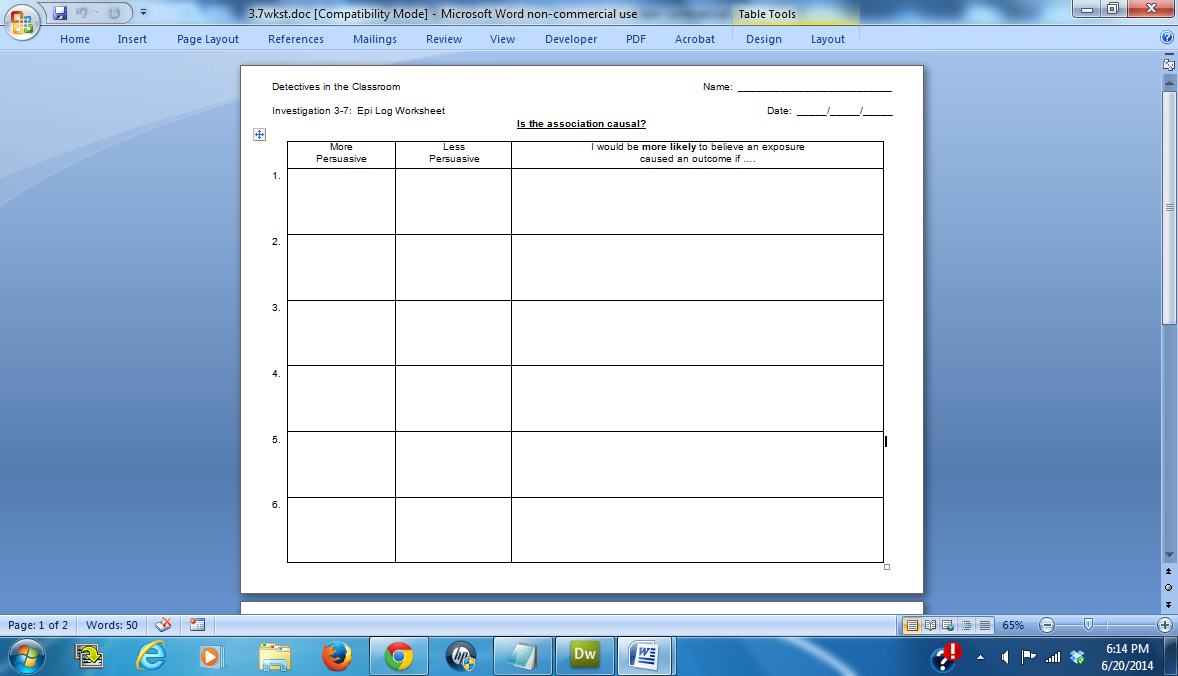 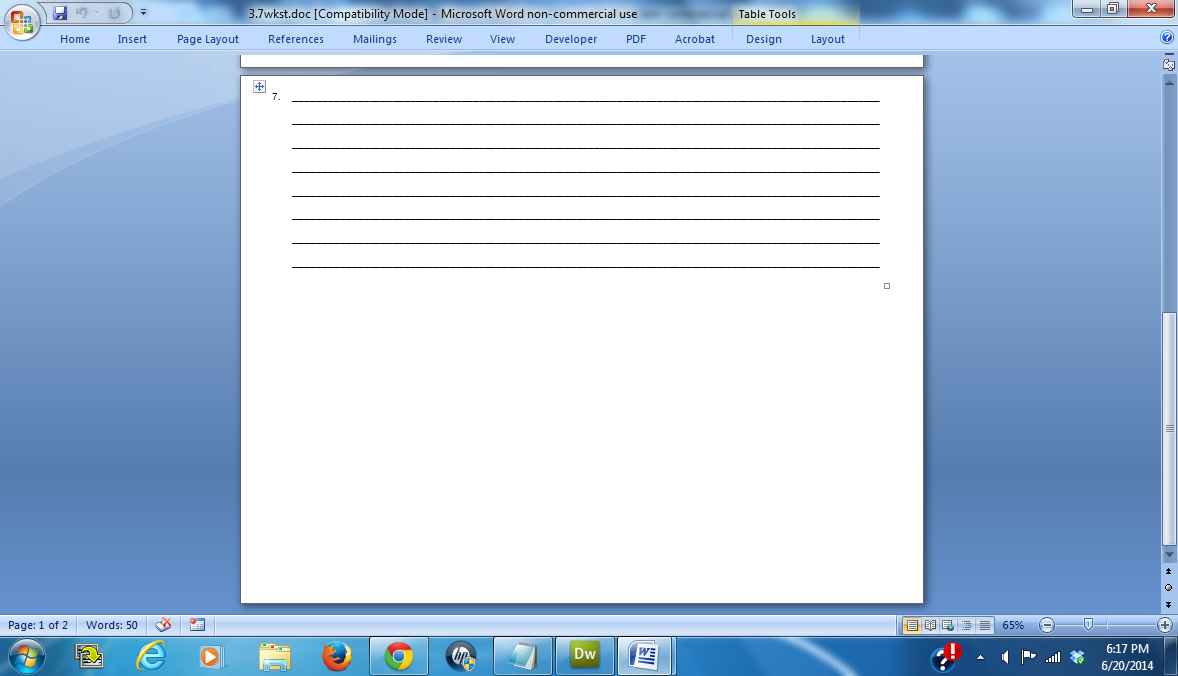 